Central Iowa Coed Soccer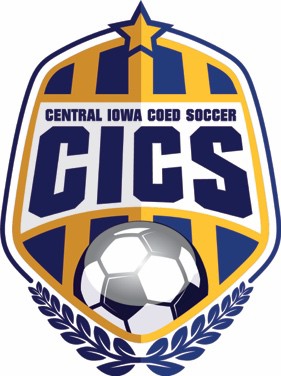 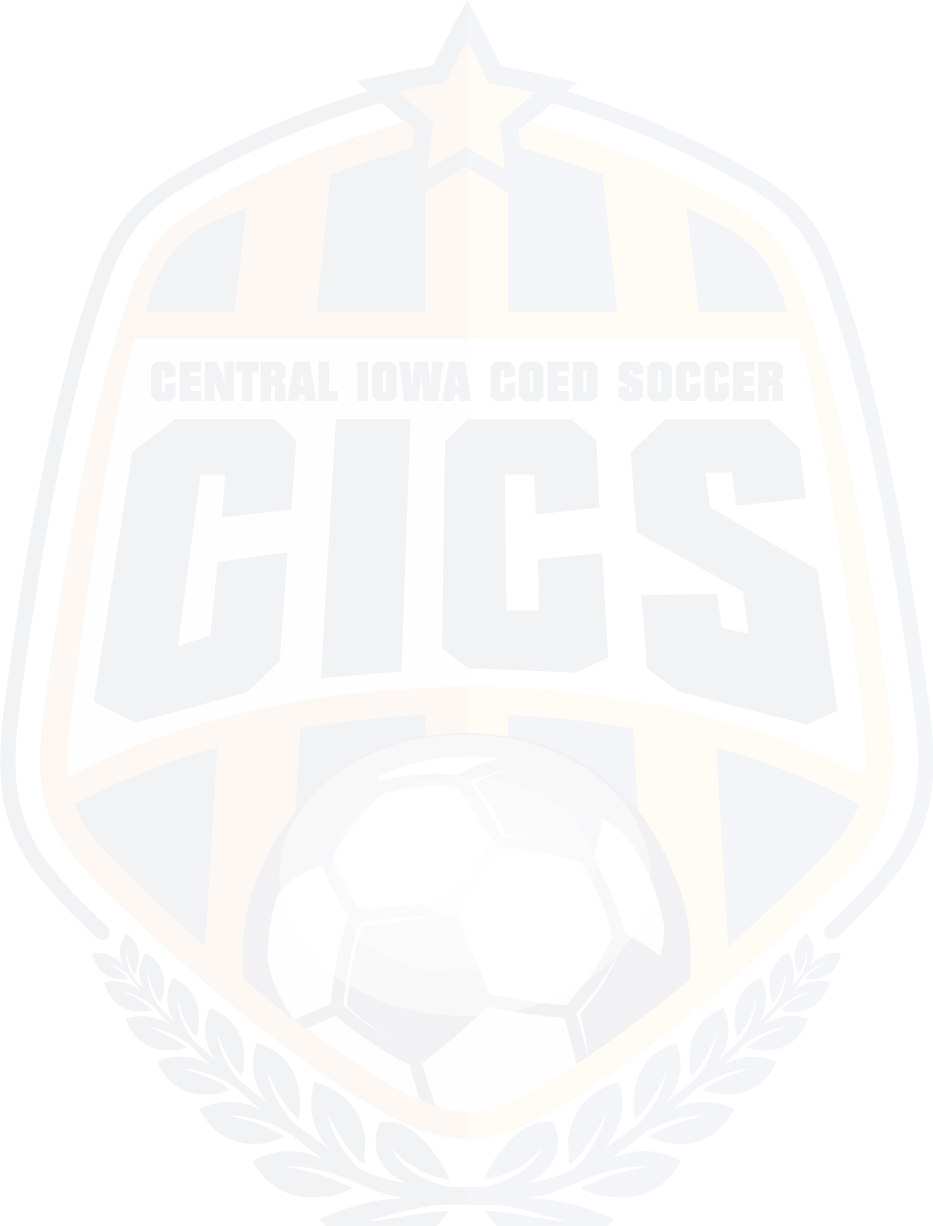 Incident Report FormThis form must be submitted within 48 hours of the game in which the incident occurred. This form is to be used to report any incidents during game play, including but notlimited to minor and major penalties, cards issued, referee or player issues, or spectator interference.DESCRIPTION OF INCIDENT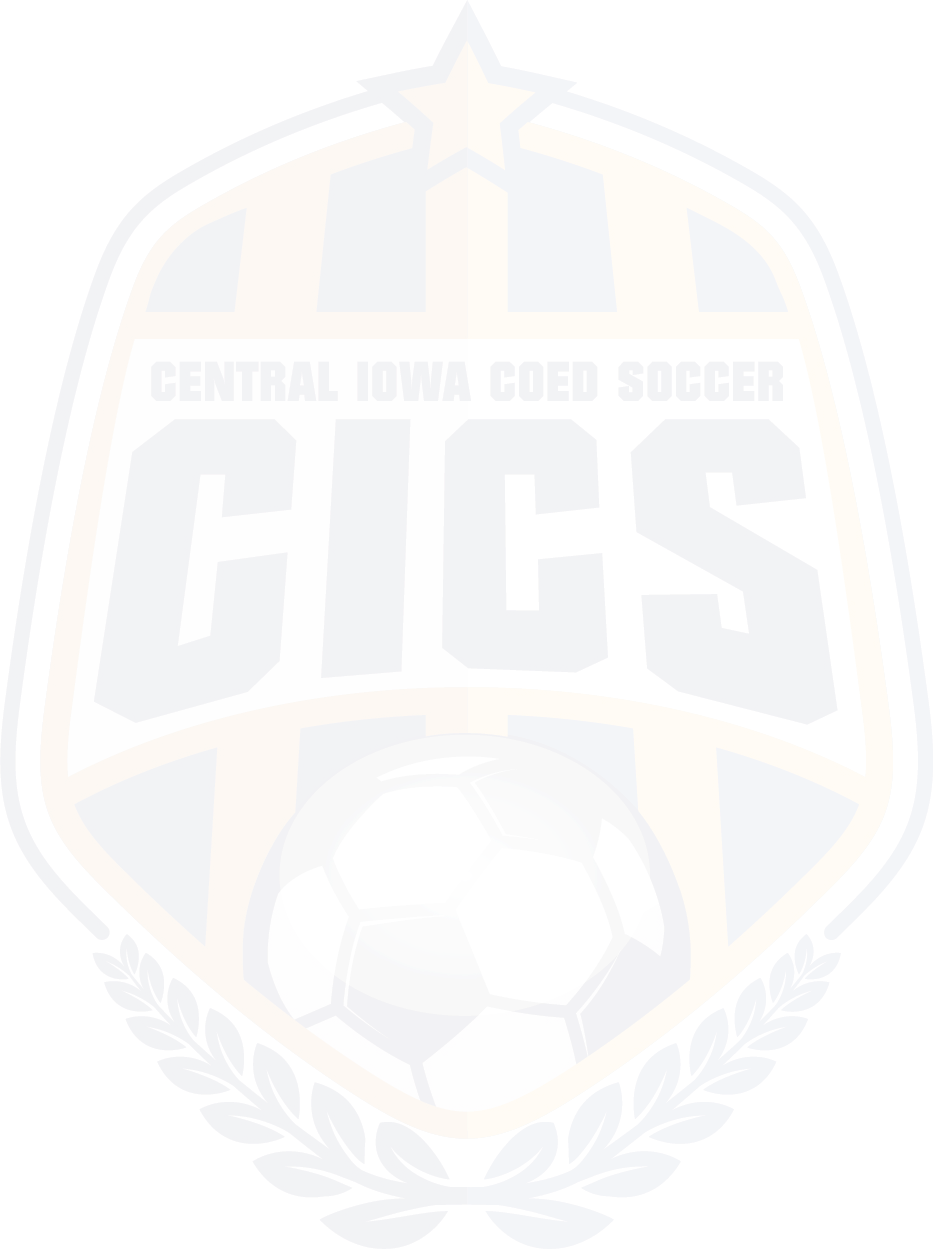 Provide as much detail of what occurred, including any names of the parties involved. Be clear and honest.BOARD ACTION REQUESTEDProvide action requested by board pertaining to incident, if requestedSUBMITTED BY: DATE:Team 1Team 1Team 1Team 2Team 2Captain Team 1Captain Team 1Captain Team 1Captain Team 2Captain Team 2DivisionDateDateGame time:Game time:Field #:Were there any cards issued? (please highlight):1. Yes, yellow to (insert player info)2. Yes, red to (insert player info)3. NoThe follow event occurred (please highlight):1. Before the game2. 1st quarter3. break after 1st quarter4. 2nd quarter5. break after 2nd quarter6. 3rd quarter7. break after 3rd quarter8. 4th quarter9. After the gameThe person(s) involved (please highlight):1. Player(s)2. Referee(s)3. Spectator(s)4. Other(s)